Сценарий конкурса юных чтецов и рисунков«Абай и Пушкин – два гения двух народов»Цели:1. Формировать у учащихся читательского кругозора и приобретение опытасамостоятельной читательской и художественной деятельности.2. Формировать эстетического отношения к искусству слова.3. Развивать у детей эмоциональной отзывчивости при чтении художественных произведений.4. Воспитать у детей интереса к книге и чтению.Оборудование: колонки, интерактивная доска,реквизиты (подсвечние,перо, книги)І.  Операционно-  мотивационный  этап.II .Психологический    настрой  на  фоне  казахской  музыки                              ( музыка  Құрманғазы )1.Слово  учителя.Нурхан Мы  приветствуем   гостей,Дорогих  учителей!Всех  знакомых, незнакомых,И  серьезных, и  веселых! Инкар-Добрый день, уважаемые гости и участники школьного конкурса юных чтецов и рисунков под названием  « Абай и Пушкин – два гения двух народов».Здравствуйте уважаемые члены жюри!Мы рады приветствовать вас на конкурсе, в котором собрались самые талантливые, творчески одаренные ученики нашей школы.Нурхан-  конкурс юных чтецов и художников «Абай и Пушкин – два гения двух народов»  - это конкурс, объединяющий всех учащихся 5-6 классов нашей школы.  Задача конкурса – выявление лучших чтецов и юных художников среди детей, помочь ребятам найти в поэтах интересного собеседника и советчика, встретить своих героев.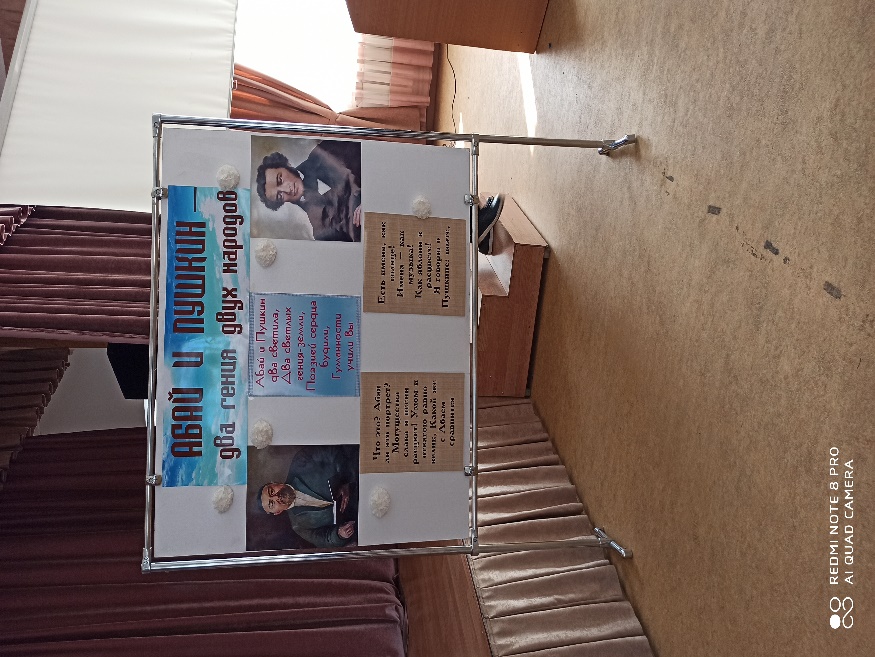 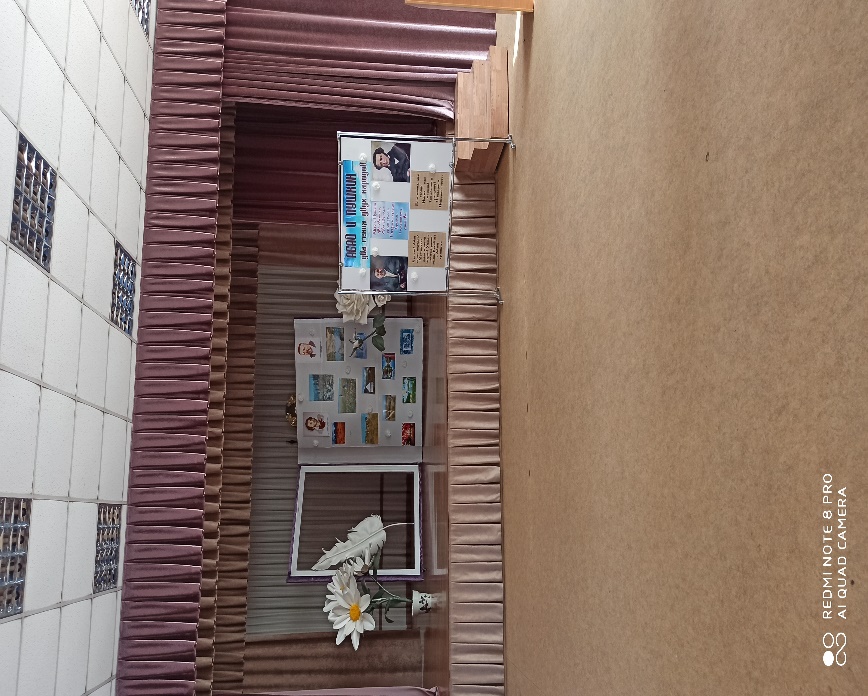 Инкар Надеемся, что участие в данном мероприятии принесет нам массу удовольствия.Нурхан. : Ребята, на нашем празднике присутствуют и зрители. У них сегодня серьёзная задача – внимательно слушать участников конкурса и самое главное, поддерживать вас громкими аплодисментами.Инкар-Ребята, в этом году  175- летие (сто семьдесят пятилетие) со дня рождения великого казахского  поэта Абая Кунанбаева и 220-летие Александра Сергеевича Пушкина Абай  и  Пушкин!  Светочи  поэзии, наша  гордость, непревзойденное   достижение казахской  и  русской  литературы .  Их  стихи -  гимн  высокой  гражданственности, «  союз  волшебных  звуков , чувств    и  дум».  Для  них  поэзия  властитель  языка. Наш конкурс посвящается нашим великим поэтам Нурхан. :  Абай  Құнанбаев-  великий  поэт  ,  гордость  казахского  народа . Родился  в Семипалатинской  области , среди  голубых  Чингизских  гор .  Имя Абай  дала  ему   в  детстве  мать . Оно  означает «вдумчивый ,  «осмотрительный»Инкар.:  Александр  Сергеевич  Пушкин  родился  в Москве .Саша  был   кудрявым  мальчиком,   со  смуглым  личиком  ,  с  очень  живыми  глазами  .Нурхан. - Бабушка  Пушкина  учила  маленького  поэта  русской  грамоте ,  рассказывала  ему  о    русской  старине.Няня  знала   множество  сказок,  песен и  была  замечательной разказчицей . Инкар.  Бабушку  Абая  звали  Зере.  Бабушка  Зере прививала  Абаю  любовь  к народному  творчеству  с  малых  лет.  Она  знала  старинные  легенды  о  батырах , сказания ,  песни.Нурхан.   Рассказы бабушек , сказки  запали в души  поэтов  и  стали  источниками  их  творчестваЗвучит музыка.Нурхан. .: Сегодня будут соревноваться _16__юных чтецов Инкар: Можно немало говорить о том, что сделал Абай и Пушкин для казахской, русской и мировой культуры. Но, когда мы читаем их произведения, мы не всегда думаем о его исторических заслугах. Зато мы чувствуем, какой огромный художественный мир создали поэты. Они писали стихотворения о природе и о временах года. Наши участники будут читать стихотворения о временах годаНурхан;Абай и Пушкин – прекрасные поэты –Соединили две культуры на века,Они писали нам свои великие твореньяИ в жизнь путевку дали, а пока…Мы чтим их, помним и хранимВ своих сердцах плоды их вдохновенья,Абай и Пушкин – великие творцы,Что знает каждый, без сомненья.Нурхан А начинает наш конкурс __ученики 5 класса_______________________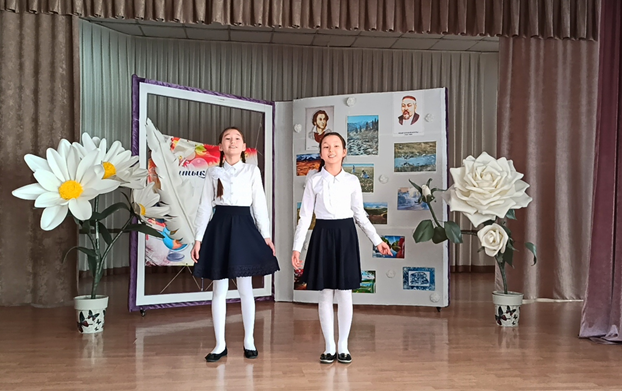 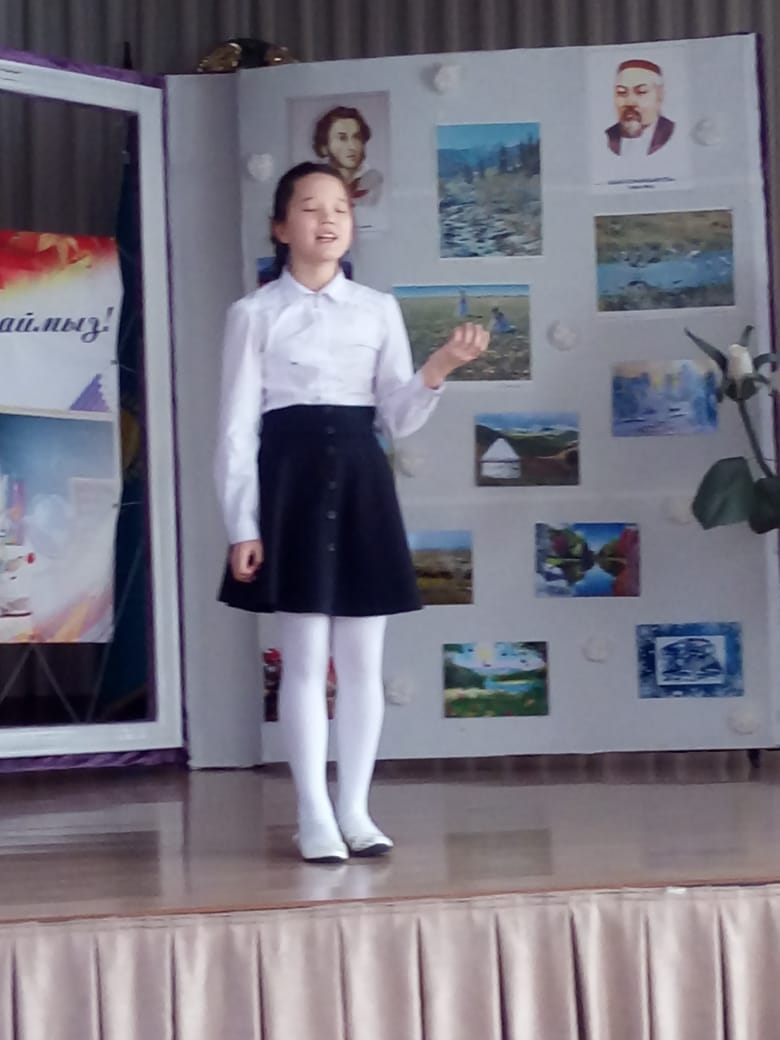 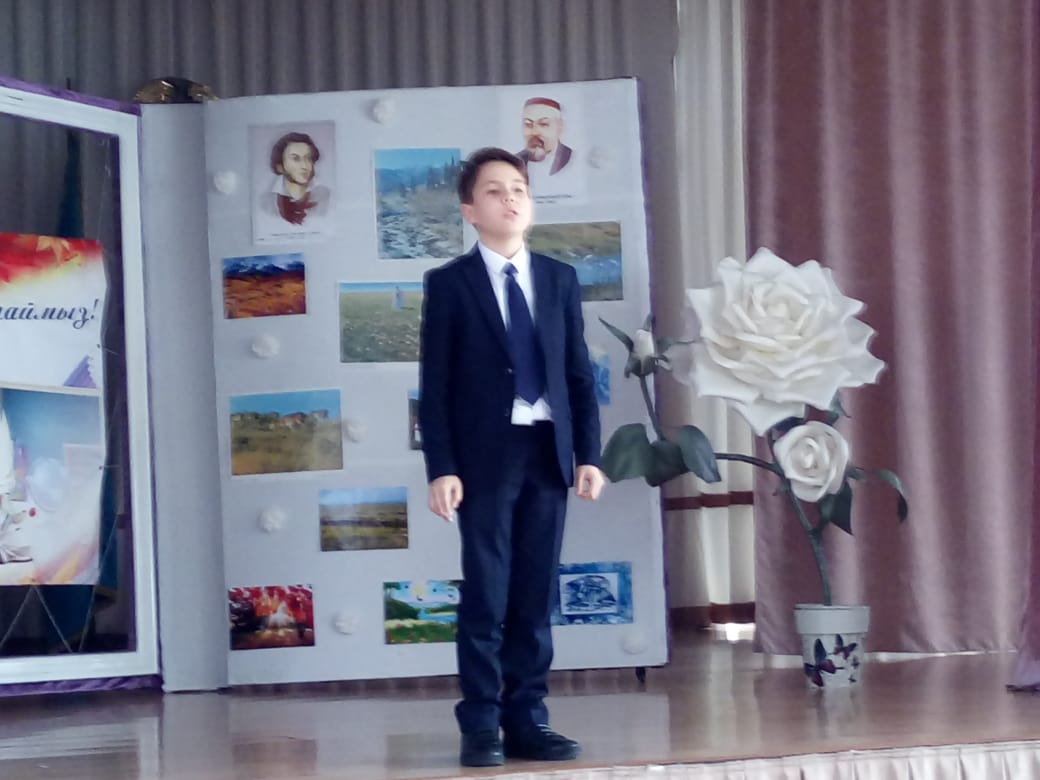 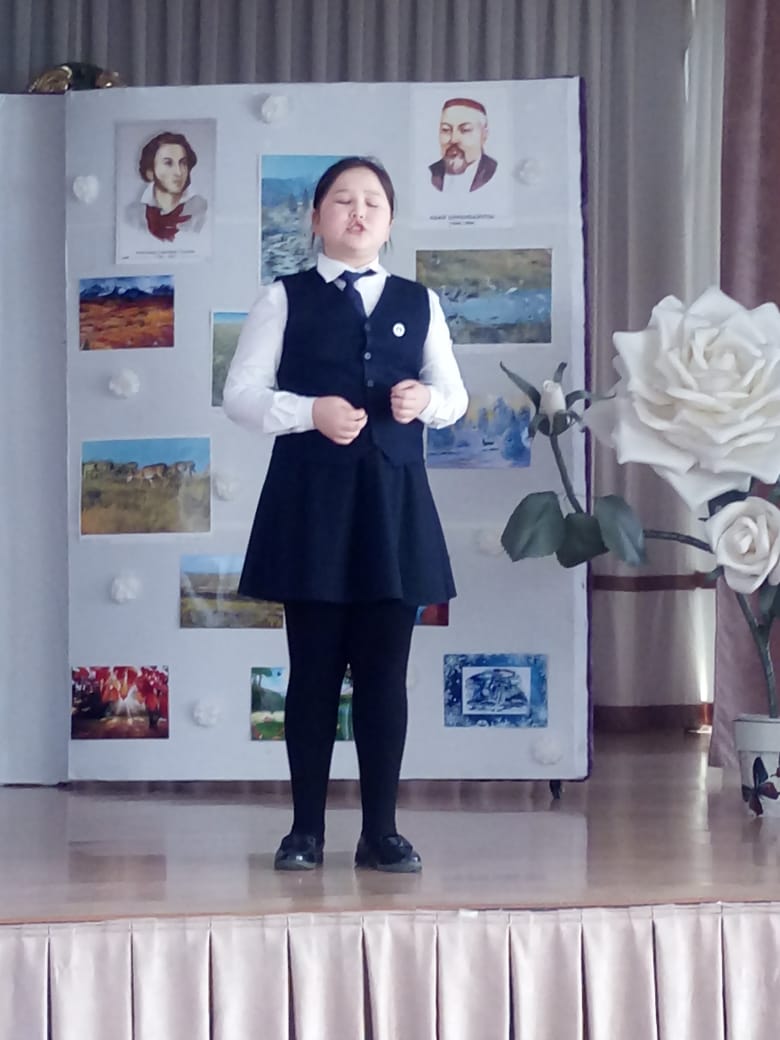 Инкар: Приглашаем следующего участника_ 6 класса_________________________________________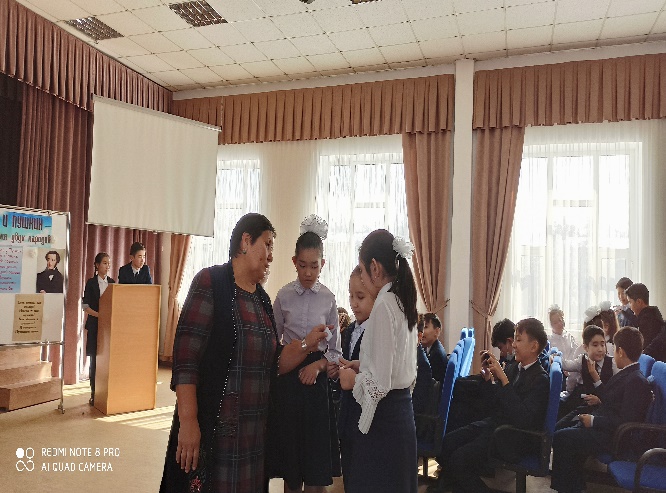 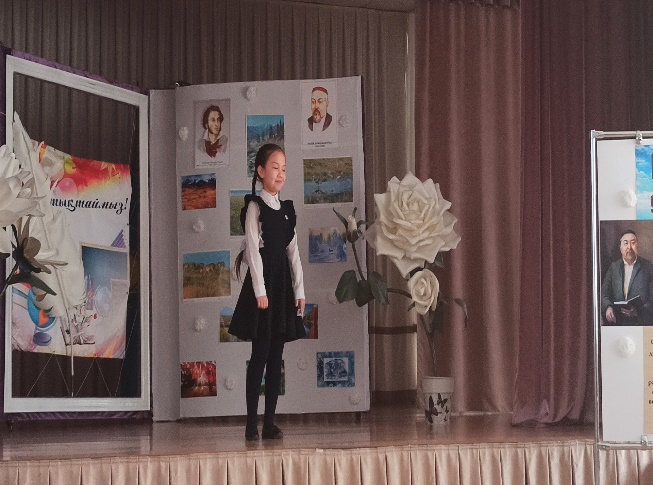 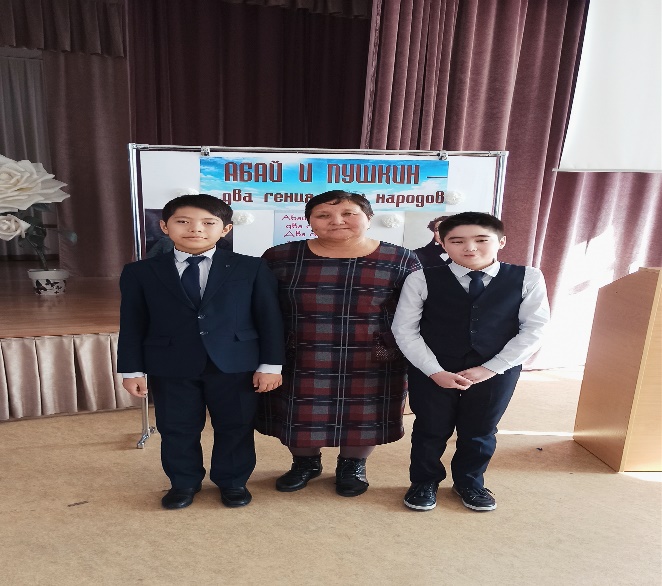 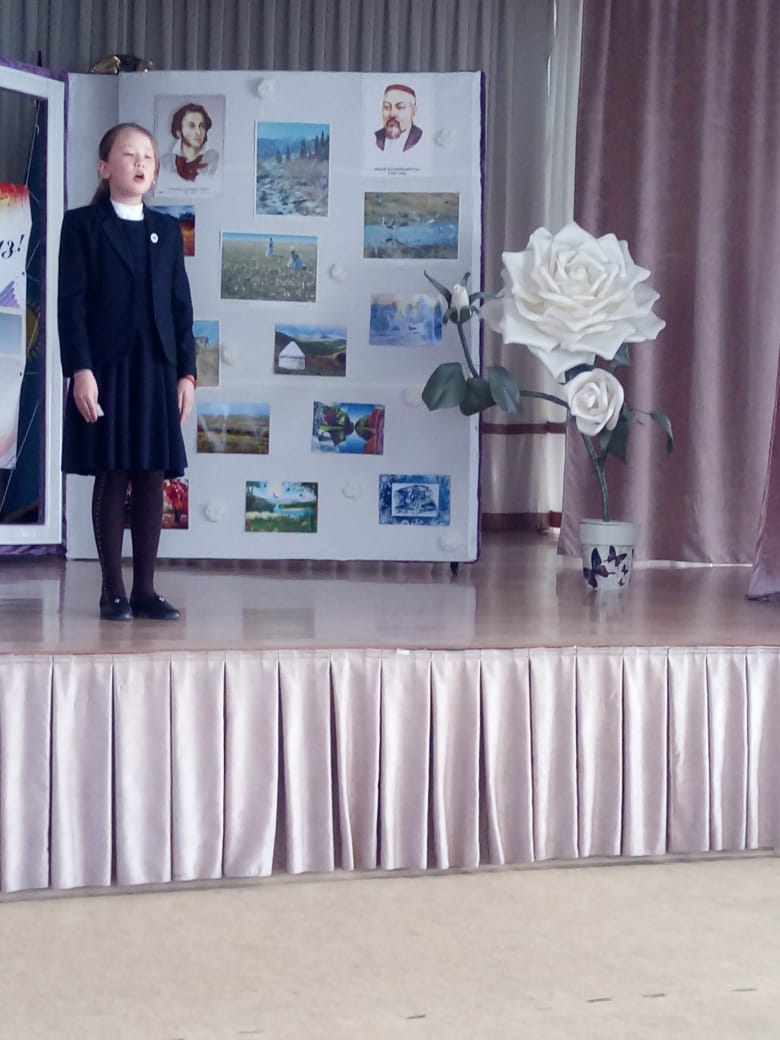 ИнкарПушкин и Абай – вот кому мы обязаны знанием природы человека, его судеб и характеров. Именно они воспитывают в нас любовь к прекрасному, ко всему светлому. Им суждено было стать духовными учителями нового поколения.(музыка)Абай и Пушкин два светила, Два светлых гения земли, Поэзией сердца будили – Гуманности учили вы,  Пройдут года, пройдут столетия  Но помнить будут вас всегда.  Ваш слог не тленен – это вечно.  Ведь истина всегда жива. .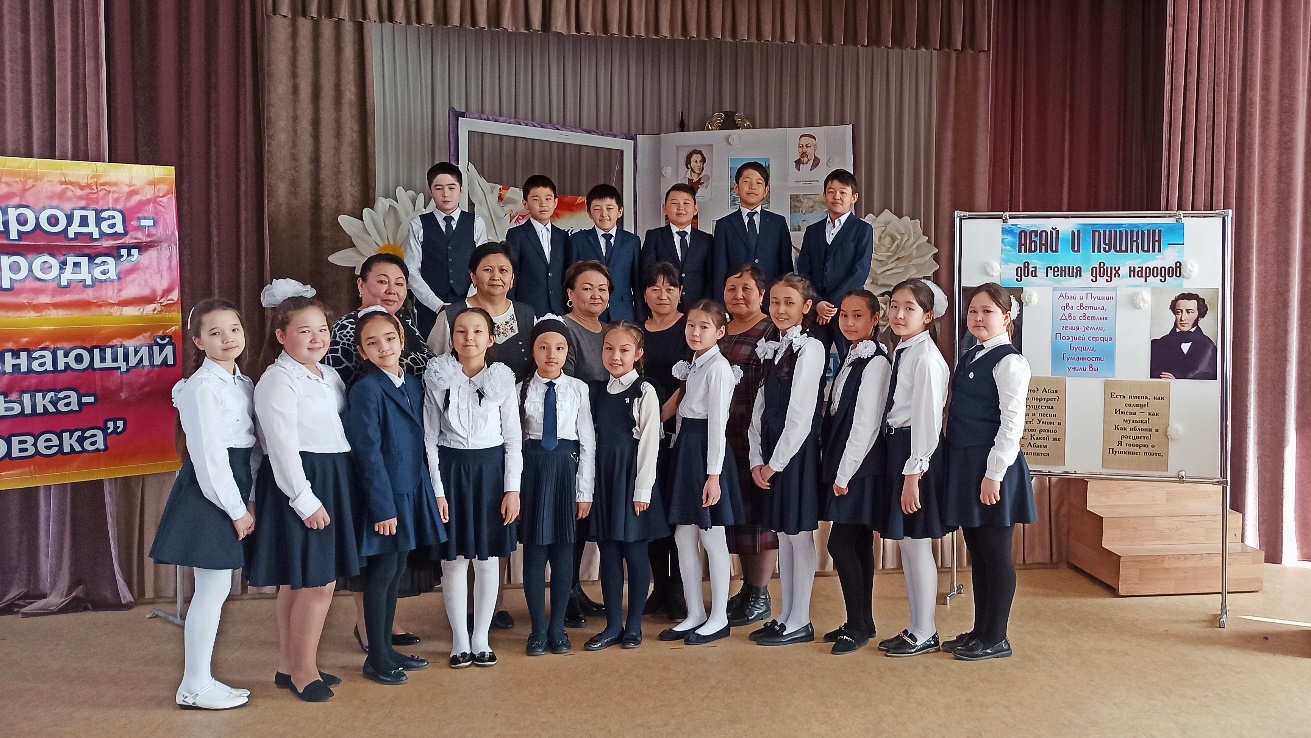 Инкар: Завершился конкурс, но мы не прощаемся с Вами, мы говорим Вам «До свидания». Ребята, мы будем рады видеть Вас в ряду участников других творческих литературных конкурсов.ПЕСНЯ « МЫ ЖЕЛАЕМ СЧАСТЬЯ ВАМ»